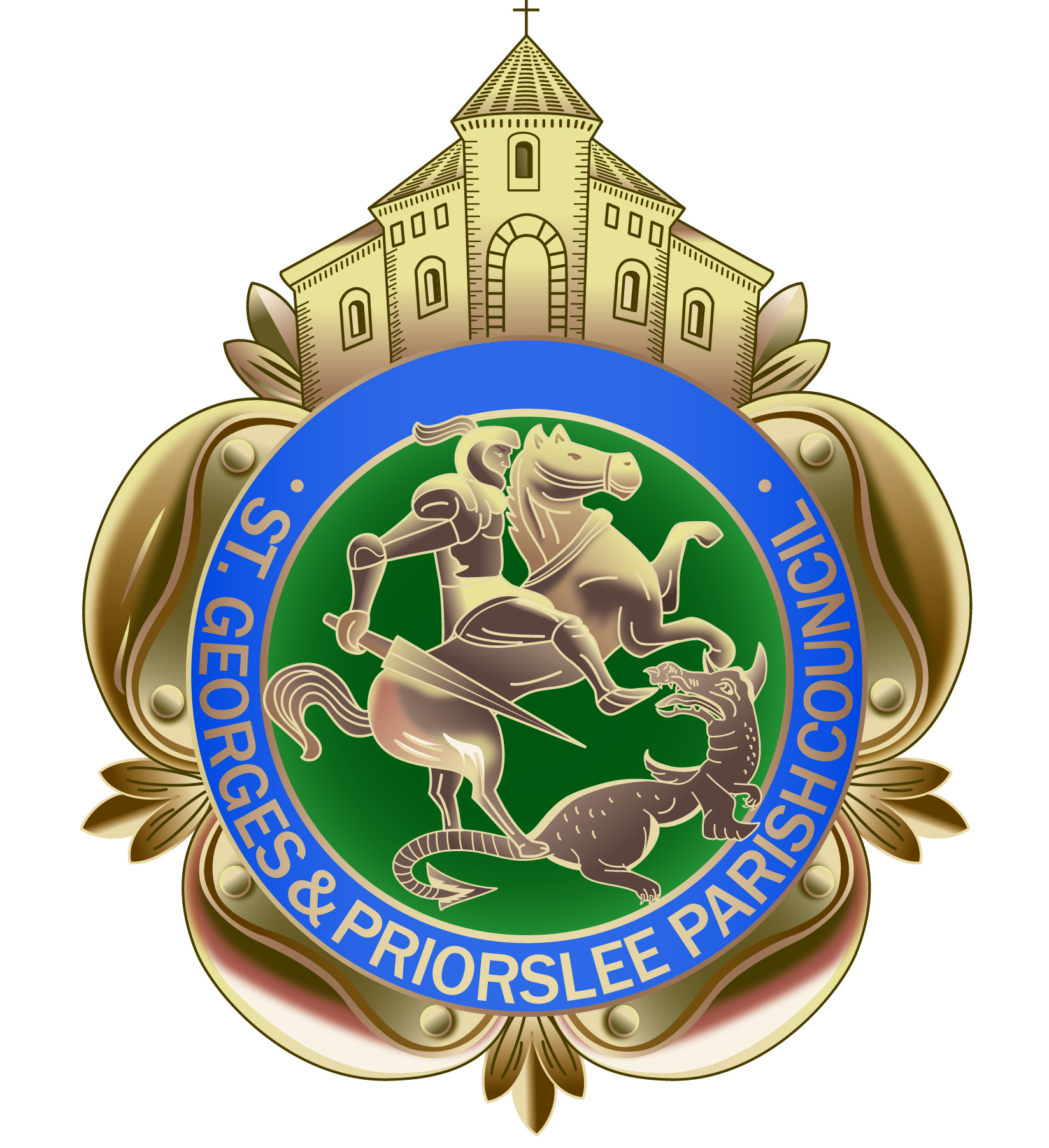 St Georges & Priorslee Parish CouncilParish Centre, Grove StreetSt Georges, Telford TF2 9LJ       Tel; 01952 567700Email: clerk@stgeorgesandpriorslee-pc.gov.ukWebsite: stgeorgesandpriorslee-pc.gov.ukTO ALL MEMBERS OF ST GEORGE’S & PRIORSLEE PARISH COUNCILYOU ARE HEREBY SUMMONED TO ATTEND THE PARISH MEETING OF St Georges & Priorslee Parish Council, to be held on Tuesday 17th July 2018 at 7.00pm at St Georges & Priorslee Parish Centre, Grove Street, St Georges.Yours faithfullyWendy Tonge (Mrs)Parish ClerkA G E N D A1.   Public question time: 15 minutes is allowed for members of the public to raise their concerns
2.   Apologies3.   Declarations of Interest:                                       (a)    Personal                    (b)   Prejudicial4.  Minutes:                                          (a)   to approve the minutes of the parish meeting held on 19th June 2018                                                (copy provided)                                                      (b)   to approve the  minutes of the parish plan committee meeting held on 7th                                                 June 2018 (copy provided)5. Clerks update on any matters arising from the previous meeting6. Gower Heritage & Enterprise Foundation: representatives from the GHEF to provide members with     an update on the Gower Building7.  Planning:          	To consider any Planning Applications (Schedule attached)Planning Decisions - Planning decisions received and ‘Full Granted’ from       Telford & Wrekin (Schedule attached)     8.  Finance              (a)   Monthly Payment Schedule - To approve accounts due for payment in July(Schedule provided)                                            (b) Quarterly Statement of account: Approval of accounts to June 2018                                              (reconciliation of account provided).                           9. St Georges Partnership: to consider a request received that the Parish Clerk remains Group Secretary 10. Community Projects & Events: Officers briefing to Members (copy provided)                                       (a)   To receive an update and approve payment of invoice received for additional                                              design work for the Mining/Industrial heritage memorial              (b) To consider a request to reward the environmental work of pupils at The Holy                 Trinity Academy                                    11. Priorslee Clock: to receive an update from the Parish Clerk12. Purchase of a lockable cabinet: to approve the purchase of a lockable storage cabinet for the Parish       Centre13. CiLCA Qualification – Parish Clerk: to receive an update on progress 14. Parish Noticeboards: to consider quote received for the replacement of 9 noticeboards15. CCTV: to consider a review of the current scheme16. To confirm date of the next Staffing Committee17. Llandudno Trip 2018: to confirm the financial arrangements18. Priorslee Avenue Bus Shelter: to receive an update on the recently damaged bus shelter (nearest to               Abelia Way)19. CorrespondenceMr A Frost – Parish Gateway signsNotice of thanks for Grants received from SPFANotice of thanks in support for community benches from Mr P Thomas20. Delegated Powers: to confirm Delegated Powers for the Chairman and Clerk on all Parish Council        matter’s during the August recess until the September Parish Council Meeting.